Утвердить Положение о порядке участия муниципального образования – городское поселение «Город Лукоянов» Лукояновского района Нижегородской области в межмуниципальном сотрудничестве.Глава местного самоуправления города Лукоянова                                                                                                                      С.А. КотиковПриложение 1к Решению Городской Думы                                                                                   города Лукоянова                                                                                               от ____________ № ____Положение о порядке участия муниципального образования – городское поселение «Город Лукоянов» Лукояновского района Нижегородской области в межмуниципальном сотрудничестве1. Общие положения1.1. Настоящее Положение определяет порядок участия муниципального образования – городское поселение «Город Лукоянов» Лукояновского района Нижегородской области в межмуниципальном сотрудничестве в соответствии с Федеральным законом от 06.10.2003 № 131-ФЗ «Об общих принципах организации местного самоуправления в Российской Федерации», Уставом муниципального образования – городское поселение «Город Лукоянов» Лукояновского района Нижегородской области.1.2. Под межмуниципальным сотрудничеством понимается организация взаимодействия, защиты общих интересов муниципального образования – городское поселение «Город Лукоянов» Лукояновского района Нижегородской области (далее – город Лукоянов) и иных муниципальных образований в решении вопросов местного значения, осуществляемых в соответствии с настоящим Положением.2. Цели и задачи межмуниципального сотрудничества2.1. Межмуниципальное сотрудничество осуществляется в интересах населения города Лукоянова в целях:- содействия развитию местного самоуправления;- выражения и защиты общих интересов муниципальных образований;- повышения эффективности решения вопросов местного значения;- организации взаимодействия органов местного самоуправления муниципальных образований по вопросам местного значения;- объединения финансовых средств, материальных и иных ресурсов муниципальных образований для совместного решения вопросов местного значения;- обмена опытом в области организации и осуществления местного самоуправления;- формирования условий стабильного развития экономики муниципальных образований в интересах повышения жизненного уровня и качества жизни населения;- в иных целях, не противоречащих действующему законодательству.2.2. Для достижения целей в международном и межмуниципальном сотрудничестве определяются следующие задачи органов местного самоуправления города Лукоянова:- выработка единых подходов в согласованных сферах деятельности по решению вопросов местного значения;- принятие решений по разработке и реализации совместных проектов и программ по решению вопросов местного значения;- содействие в разработке и внедрении прогрессивных технологий, оборудования и современных методов организации труда в системах жизнеобеспечения муниципальных образований;- содействие всестороннему развитию городской среды обитания, инфраструктуры социальной сферы, культуры, образования, спорта, возможностей досуга и отдыха;- обмен опытом в различных сферах деятельности органов местного самоуправления;- иные задачи, не противоречащие действующему законодательству.3. Формы осуществления межмуниципального сотрудничества3.1. В зависимости от целей и организационно-правового содержания межмуниципальное сотрудничество может осуществляться в следующих формах:- образование советов и иных объединений муниципальных образований;- заключение договоров и соглашений о сотрудничестве, совместной деятельности;- создание хозяйственных и некоммерческих межмуниципальных организаций.3.2. Межмуниципальные хозяйственные общества и некоммерческие организации осуществляют свою деятельность в соответствии с международными договорами Российской Федерации, федеральным законодательством.4. Порядок участия в межмуниципальном сотрудничестве4.1. Решение об участии города Лукоянова в организациях межмуниципального сотрудничества принимается Городской Думой по представлению главы города Лукоянова или главы администрации города Лукоянова.4.2. Решение о создании хозяйственных и некоммерческих межмуниципальных организаций с участием города Лукоянова принимается правовым актом администрации города Лукоянова.4.3. В соответствии с принятым решением об участии города Лукоянова в межмуниципальном сотрудничестве глава города Лукоянова:- представляет интересы города Лукоянова в межмуниципальных объединениях (советах и иных объединениях муниципальных образований); - осуществляет иные полномочия, установленные действующим законодательством и учредительными документами межмуниципальной организации.4.4. В соответствии с принятым решением об участии города Лукоянова в межмуниципальном сотрудничестве глава администрации города Лукоянова:- издает муниципальные правовые акты об учреждении хозяйственных и некоммерческих межмуниципальных организаций, подписывает договоры и соглашения об установлении межмуниципальных связей и отношений;4.5. Администрация города Лукоянова в пределах средств, предусматриваемых в местном бюджете на очередной финансовый год, осуществляет:- перечисление (оплату) членских взносов и иных платежей, установленных учредительными документами организации межмуниципального сотрудничества;- выполнение обязательств в соответствии с заключенными договорами и соглашениями об установлении межмуниципальных связей и отношений;- передачу имущества, денежных средств создаваемой организации межмуниципального сотрудничества;- участие в проведении мероприятий межмуниципальных объединений, членами которых является город Лукоянов.5. Порядок прекращения межмуниципального сотрудничества5.1. Решение о выходе из организаций межмуниципального сотрудничества принимается муниципальным правовым актом Городской Думы в соответствии с действующим законодательством и учредительными документами организации межмуниципального сотрудничества5.2. Расторжение межмуниципальных соглашений (договоров) производится в порядке, установленном действующим законодательством и соответствующим соглашением или договором.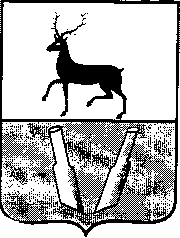  Городская Дума муниципального образования -городское поселение «Город Лукоянов» Лукояновского района Нижегородской областир е ш е н и еОт_______________________20____г                                   №_______________Об утверждении Положения о порядкеучастия муниципального образования – городское поселение «Город Лукоянов»Лукояновского района Нижегородской области в межмуниципальном сотрудничестве          В соответствии с Федеральным законом от 06.10.2003 № 131-ФЗ «Об общих принципах организации местного самоуправления в Российской Федерации», Уставом муниципального образования – городское поселение «Город Лукоянов» Лукояновского района Нижегородской областиГОРОДСКАЯ ДУМА РЕШИЛА: